1. OPIS PRZEDMIOTU ZAMÓWIENIA.1.1. Przedmiotem zamówienia jest wykonanie zadania pn.: Wykonanie nasadzeń zastępczych wraz z pielęgnacją w rejonie ul. Spacerowej oraz Nakielskiej .1.2. Przedmiot zamówienia obejmuje:1)Wykonanie nasadzeń : Dodatkowo wszystkie nasadzenia muszą być objęte pielęgnacją do 02 grudnia 2022 r. Pielęgnacja dotyczy również uzupełnienia nasadzeń w przypadku kradzieży lub zniszczeń przez osoby trzecie. W ramach wykonania nasadzenia należy uwzględnić m.in. stabilizację nasadzeń, palikowanie, osiatkowanie, uzupełnienie gleby, korowanie.W robotach należy uwzględnić również  usunięcie starych korzeni, pni i innych pozostałości.2) Wycenę kosztów wykonania  nasadzeń wraz z pielęgnacją następujących rodzajów drzew i krzewów:1.3 Realizacja zamówienia:1) Realizacja robót winna być prowadzona zgodnie z obowiązującymi przepisami w tym zakresie,  sztuką ogrodniczą, należytą starannością, przepisami BHP, jakościowo 
i estetycznie. Konieczne jest stosowanie materiałów posiadających wymagane świadectwa.Zakres prac oraz odpowiedzialność Wykonawcy w zakresie objętym proponowaną ceną ofertową obejmuje również: organizację, zagospodarowanie i utrzymanie zaplecza prac,ponoszenie kosztów zakupu, załadunku, rozładunku i składowania materiałów niezbędnych do wykonania prac objętych zamówieniem,zapewnienie sprzętu wraz z obsługą, materiałami pędnymi i eksploatacyjnymi, niezbędnego do realizacji zamówienia, ponoszenie kosztów  ubezpieczeń, podatków, kosztów działalności Wykonawcy, ponoszenie kosztów dostarczania, składowania i utylizowania powstałych podczas prowadzenia prac odpadów biodegradowalnych.Ponoszenie kosztów usunięcia starych korzeni, pni i innych pozostałościStabilizację, palikowanie i osiatkowanie nasadzeńUzupełnianie gleby, korowanie,Uzupełnianie nasadzeń w przypadku zniszczenia, kradzieżyWszystkie prace ogrodnicze oraz wyznaczenie geodezyjne lokalizacji poszczególnych roślin w terenie należy prowadzić pod nadzorem merytorycznym inspektora Wydziału Gospodarki Komunalnej UM w Bydgoszczy.2) Szczegółowy opis, zakres i warunki realizacji nasadzeń drzew na terenie zieleni miejskiej: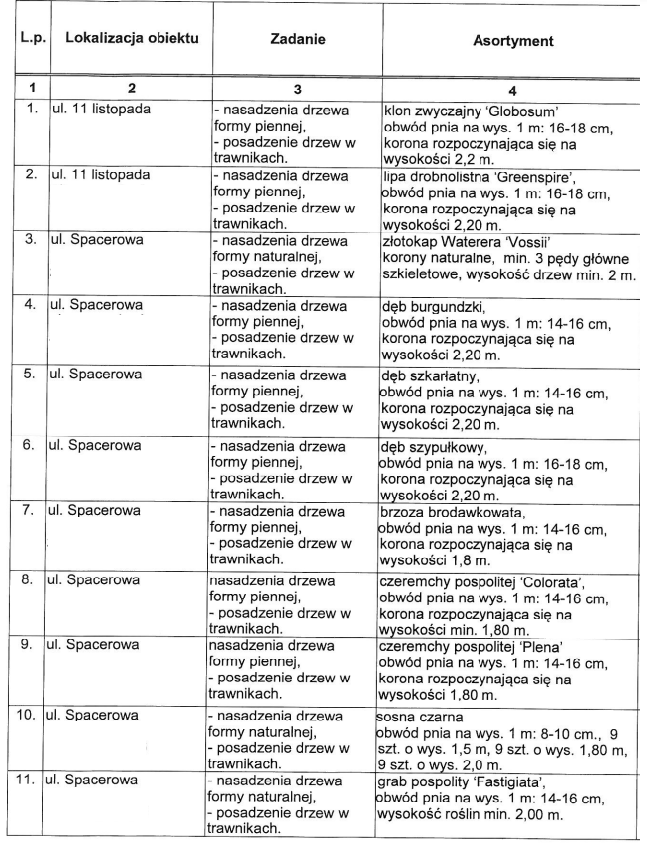 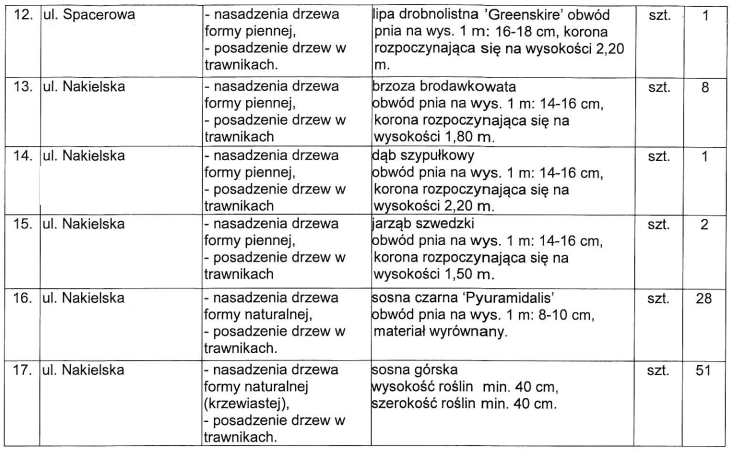 2.1. Zakres czynności związany z posadzeniem drzew liściastych: - zakup materiału roślinnego, 3-4 krotnie szkółkowanego, drzewa o pokroju alejowym, z jednym przewodnikiem i równomiernie umieszczonych gałęziach bocznych, zdrowe, bez uszkodzeń na korze i pędach, w bulbach (do nasadzeń od 15 października do 15 kwietnia) lub pojemnikowane ( do nasadzeń od 16 kwietnia do 14 października), o obwodach pni 14-18 cm, wg powyższej tabeli,- wyznaczenie miejsc sadzenia wg planu nasadzeń-wykopanie dołów pod każde drzewo o wymiarach odpowiadających 1 m3, w kształcie określonym przez inspektora nadzorującego,Uwaga: wykopanie dołów przed posadzeniem drzew należy bezwzględnie zgłosić inspektorowi nadzorującemu celem dokonania przez niego kontroli z Wydziału Gospodarki Komunalnej ( dalej WGK),- wypełnienie wykopanych dołów ziemią żyzną( 1 m3) o pH włąsciwym dla danego gatunku sadzonych drzew,- doniesienie roślin i wody, posadzenie ( z uzupełnieniem podłoża) i podlanie,- opalikowanie czterema palikami drewnianymi impregnowanymi- środkami przedłużającymi trwałość drewna ale nie szkodzącymi drzewom i nie przedostającymi się do gruntu ( średnica 6 cm, umocowanie palików listwami poprzecznymi ( półwałkami o średnicy 5-6 cm) co najmniej na dwóch wysokościach( dolna listwa podwójna-dłuższa – na wysokości20 cm nad gróntem, górna pojedyncza- krótsza)-wykonanie miski o średnicy minimum 1 m2, z zagłębieniem 7 cm poniżej istniejącego terenu, misa po uzupełnieniu korą powinna pozostawać na poziomie przyległych trawników,- ściółkowanie mieloną korą drzew iglastych warstwą gr. 7 cm,- wykonanie cięć korygujących z posmarowaniem ran środkiem grzybobójczym, - wywóz odpadów.2.2. Zakres czynności związany z posadzeniem sosny czarnej:- zakup materiału roślinnego, 3-4 krotnie szkółkowanego, drzewa formy soliterowej  o równomiernie umieszczonych gałęziach bocznych, zdrowe, bez uszkodzeń na korze i pędach, materiał pojemnikowany, okółki rownomiernie rozmieszczone na pniuod podstawy do do jego wierzchołka, przyrost roczny(ostatni) przewodnika nie większy niż 30 cm,- wyznaczenie miejsc sadzenia wg planu nasadzeń-wykopanie dołów pod każde drzewo o wymiarach odpowiadających 1 m3, w kształcie określonym przez inspektora nadzorującego,Uwaga: wykopanie dołów przed posadzeniem drzew należy bezwzględnie zgłosić inspektorowi nadzorującemu celem dokonania przez niego kontroli z Wydziału Gospodarki Komunalnej ( dalej WGK),- wypełnienie wykopanych dołów ziemią żyzną( 1 m3) o pH włąsciwym dla danego gatunku sadzonych drzew,- doniesienie roślin i wody, posadzenie ( z uzupełnieniem podłoża) i podlanie,-wykonanie miski o średnicy minimum 1 m2, z zagłębieniem 5 cm poniżej istniejącego terenu, misa po uzupełnieniu korą powinna pozostawać na poziomie przyległych trawników,- ściółkowanie mieloną korą drzew iglastych warstwą gr. 5 cm,- wykonanie cięć korygujących z posmarowaniem ran środkiem grzybobójczym, - zabezpieczenie posadzonych drzewek przed zwierzętami konstrukcja wykonana w oparciu o 5 palików drewnianych o średnicy 6 cm, wbitych w grunt na planie sześciokąta, paliki powinny wystawać nad gruntem ok. 70 cm, pale wzmocnić na 2 wysokościach poprzecznymi listwami- półwałkami o średnicy 5 cm i długości ok. 60 cm, drewno użyte do wykonania konstrukcji, powinno być zakonserwowane drewnochronem, konstrukcję otoczyć szczelnie plastikową siatką ogrodniczą w kolorze grafitowym lub zielonym, wysokość ok. 70 cm, siatkę przymocować do drewnianej konstrukcji.-wywów odpadów2.3. Zakres czynności związanych z nasadzeniem sosny górskiej:- zakup materiału roślinnego pojemnikowanego, rosliny o wykształconym pokroju o wysokości i szerokości min. 40 cm i wykształconych 3-5 pędach, wymagane całkowite przerośnięcie bryły w pojemniku ( co najmniej roczne), pojemnik min. C5-- wyznaczenie miejsc sadzenia wg planu nasadzeń- usunięcie darni na całej powierzchni przeznaczonej na rośliny na głębokość 5 cm,Wykonanie otworów pod każdą roslienę o pojemności 0,15 m3-sposób wykonania dołów podlegać będzie kontroli przez inspektora nadzorującego z WGK,-uzupełnić doły ziemią ogrodniczą -zasilać grunt odbiornikiem granulowanym zgodnie z instrukcją producenta zastosowanego materiału-uzupełnić wykopy ziemią ogrodniczą 5 cm poniżej przyległych nawierzchni, zagęszczając poszczególne warstwy gruntu wodą; ziemia ogrodnicza winna zawierać co najmniej 15 % gliny,- powierzchnie wyłożyć agrowłókniną- w przygotowane podłoże, posadzić rosliny, a następnie uzupełnić warstwą kory do wysokości przyległych nawierzchni ( ok. 5 cm grubości),-wykonanie cięć korygujących-wywóz odpadów.2.4. Wymagana pielęgnacja nasadzonego materiału roślinnego:- Pielęgnacja materiału roślinnego od momentu posadzenia do 02.12.2022 r. - W okresie pielęgnacji systematyczne podlewanie roślin, nawożenie co najmniej raz w sezonie wegetacyjnym ( wiosną) nawozami o przedłużonym działaniu, odchwaszczanie mis wokół drzew i skupin krzewów co najmniej raz w miesiącu w okresie wegetacji, uzupełnienie palików i wiązań na bieżąco, uzupełnienie kory wiosną każdego roku.- w wyniku przeprowadzenia kontroli przez inspektora WGK, w przypadku:1. materiału suchego i stanu roślin nie rokujących dalszego prawidłowego ich wzrostu  wykonawca będzie zobowiązany do wymiany materiału w ciągu 14 dni od stwierdzenia takiej konieczności,2.stwierdzenia negatywnych efektów braku systematycznej pielęgnacji roślin, wykonawca zobowiązany będzie do niezwłocznego wykonania prac pielęgnacyjnych, max. W ciągu 7 dni od stwierdzenia takiej konieczności ( podlewanie roślin, nawożenie, odchwaszczanie, uzupełnianie palików i wiązań). - Drzewa muszą posiadać dobrze wykształcony, prosty pojedynczy przewodnik. Korona drzewa równomiernie rozgałęziona z jednym przewodnikiem głównym i równomiernie rozmieszczonymi pędami bocznymi właściwym dla danego gatunku, wyrównanej grubości. Wszystkie części drzew muszą być pozbawione ran i śladów po świeżych cięciach o średnicy większej niż 1,5 cm. Drzewa powinny być wolne od szkodników i patogenów. Drzewa ze szkółek, poddane 3-4 krotnemu szkółkowaniu. LP.Opis Ilość1Brzoza brodawkowata- obwód pnia na wys. 1 m 14-16 cm, korona rozpoczynająca się na wysokości 1,8 m30 szt2Sosna czarna - obwód pnia na wys. 1 m 8-10 cm, wysokość 2 m7 szt4Dąb burgundzki - obwód pnia na wys. 1 m: 14-16 cm, korona rozpoczyna się na wysokości min. 2,20m1 szt5dąb szypułkowy - obwód pnia na wys. 1 m: 16-18 cm, korona rozpoczyna się na wysokości min. 2,20m2 szt6Czeremcha pospolita "Colorata" - obwód pnia na wys. 1 m: 14-16 cm, korona rozpoczyna się na wysokości min. 1,80m1 szt1Klon zwyczajny Globosum2Lipa drobnolistna Greenspire3Złotokap Waterera Vossii4Dąb burgundzki5Dąb szkarłatny6Dąb szypułkowy7Czeremcha pospolita Colorata8Czeremcha pospolita Plena9Gran pospolity Fastigiata10Jarząb szwedzki11Świerk serbski12Śliwa wiśniowa13Sosna Czarna 14Brzoza brodawkowata15Sosna górska